                                                  М БДОУ Углегорский д/с « Вишенка»                                                                                                                                                                                                                                                                               воспитатель Галько М.В.Конспект НОД по физкультуре в средней группе «Физкультура для зверят»17 ноября 2015гИнтеграция образовательных областей: физическая культура, коммуникация, здоровье, музыка. Виды детской деятельности: двигательная, коммуникативная, познавательная. Цель: закрепление у детей основных видов движений и развитие творческих способностей, через использование подвижных и малоподвижных  игр.Задачи:Образовательные: -Учить детей быстро реагировать на сигнал воспитателя. - Продолжать учить детей мягко приземляться на 2 ноги при перепрыгивании через предметы. -Упражнять в равновесии при ходьбе по гимнастической скамейке с перешагиванием через предметы. Оздоровительные: -Укреплять осанку детей. - Повышать работоспособность детского организма, выполняя ритмические упражнения. Воспитательные:- Воспитывать потребность к ежедневным занятиям физкультурой. Планируемые результаты: дети стараются в сочетании с музыкальным сопровождением (под бубен)  выполнять ритмические упражнения, умеют ходить под речитатив, мягко приземляются на обе ноги при перепрыгивании через предметы, сохраняют равновесие при ходьбе по скамейке. Оборудование: 1 гимнастическая скамья, 5-гимнастических палок, 3 дуги, 3 бруска. Предварительная работа: беседы о животных, рассматривание картинок, разучивание комплекса ритмических упражнений.1 часть : Вводная:Дети заходят под марш в зал.Воспитатель:. Ребята, а вы знаете, чтобы стать здоровым, надо заниматься физкультурой. А если кто- то заболеет - это хорошо или плохо? (ответы детей) А как вы думаете звери занимаются физкультурой? Вы хотите поучаствовать в физзанятии для зверят? (Да!) Но перед тем как заниматься, надо нам, друзья, размяться.-Построение в колонну по 1. (Под бубен)-Ходьба в колонне по1.-Ходьба с перешагиванием через палки. -Конь через мост идёт шажком - мы тоже можем так- шагают медленно.-Идёт медведь, шумит в кустах. спускается в овраг- мы тоже можем так. Ходьба  в развалочку.- Лошадка скачет впереди- мы тоже можем так.- Прямой галоп-Змея ползёт лесной тропою и мы движение такое тоже можем повторить. Ползание на четвереньках- Вдруг заяц делает прыжок - мы тоже можем так. Прыжки на 2 ногах с продвижением вперёд-Нам ягод надо бы собрать для малышей своих. Ходьба врассыпную, имитируя сбор ягод. Упражнение на дыхание: «Гусь».И.П. ноги узкой дорожкой, руки вдоль туловища.1- вдох, поднять плечи, кисти рук в стороны.2- наклониться вперед, сделать протяжный выдох с произношением «га-га-га» (4 р.)2 часть: Основная:ОРУ " Аэробика для зверят":" Чтобы волка не бояться - надо спортом заниматься":1. "Гусята": и. п. О. С., повороты туловища со взмахами руками (3-4 раза в каждую сторону) ;2. "Собачки": и. п. упор на ладони, стоя на коленях. Энергичные повороты таза и голеней вправо - влево (6 раз) ;3. "Обезьянки": и. п. лёжа на спине. Энергичные движения руками и ногами обезьянки барахтаются"( 5раз) ;4. «Птички клюют зернышки».и.п.: ноги на ширине плеч, руки перед грудью соединены ладонями.1- наклонится вперед, доставая руками  до пола, сказать «клю-клю». (4-6р).6. "Цапли и тигрята": и. п. О. С., руки на поясе. Прыжки с продвижением вперёд в чередовании с ходьбой с высоким подниманием коленей. (2-3 раза) ."Что бы сильным стать и ловким - приступаем к тренировке"Основные виды движений:1) ходьба по гимнастической скамейке с перешагиванием через бруски (3-4 раза, по точно) 2) прыжки на 2 ногах с продвижением вперёд, перепрыгивая через бруски (0.5 м, 3 раза, по точно) 3) ) подлезание под дугу на четвереньках (3 раза, по точно) 4) прыжки на 2 ногах с продвижением вперёд, огибая набивные мячи (0.7 м., 3 раза, по точно) Воспитатель: Раз, два, три, четыре, пять,Негде зайцам поскакать:Всюду ходит волк, волк,Он зубами щелк, щелк!П/И " Подвижная игра с прыжками «Зайцы и волк».(2-3раза).Подвижная игра «Зайцы и волк. Одного из играющих выбирают водящим - это волк. Остальные дети изображают зайцев. На одной стороне зала «зайцы» устраивают себе «домики» (кружки из шнуров или обручи большого диаметра). В начале «зайцы» находятся в своих «домиках», «волк»- на другом конце зала «в овраге»).Зайки скачут: скок, скок, скок.На зеленый,  на лужок.Травку щиплют, кушают,Осторожно слушают,Не идет ли волк?«Зайцы» выпрыгивают на двух ногах из «домиков» И разбегаются по всему залу (площадке), прыгают на двух ногах, присаживаются, щиплют травку и оглядываются, не идет ли волк. Когда воспитатель произносит последнее слово, волк выходит из оврага и бежит за «зайцами», стараясь их поймать (коснуться). «Зайцы» убегают каждый в свой «домик». Пойманных «зайцев» «волк отводит В свой «овраг». Игра возобновляется. После того как будут пойманы 2-3 «зайца», выбирают другого «волка»3 часть: Заключительная:Воспитатель: Вот  одна  загадкаОтгадайте-ка, ребятки!Я в  любую непогоду уважаю очень воду.Я от грязи берегусь, чистоплотный серый ….(Гусь).Малоподвижная игра со словом «Гусь».Дети стоят по кругу или сидят, руки за спиной. Воспитатель обращается к детям:- Где ладошка? Тут?- Тут. (Ребята протягивают руки вперед ладонями вверх.)- На ладошке пруд?- Пруд.- Палец большой (Дети загибают пальцы в порядке, указанном в стихотворении.)- Этот гусь молодой,Указательный поймал,Средний - гуся ощипал,Этот палец суп варил,Самый меньший – печь топил.Полетел гусь в рот, А оттуда в живот….Вот. (Дети, свободно встряхивая  кистями рук, разводя руки в стороны - «вот», поднимая их вверх, хлопая над головой.)С окончанием стихотворения дети роняют руки вниз. Последние три строчки рекомендуется произносить с некоторым повышением интонации и  в более быстром темпе.Воспитатель:  Вам понравилось сегодня заниматься?  А для чего надо заниматься физкультурой? (ответы) . Молодцы! А сейчас друг за другом стройтесь . И дружно пройдём   в группу.До свидания.Литература:1. Л. В. Яковлева, Р. А. Юдина " Физическое развитие и здоровье детей 3-7 лет. Часть 2 " Конспекты занятий для 2 младшей и средней групп". Москва, "Владос" 2003 год. 2. И. А. Фомина, Г. А. Зайцева " Сказочный театр физической культуры". Волгоград, издательство "Учитель", 2003 год. 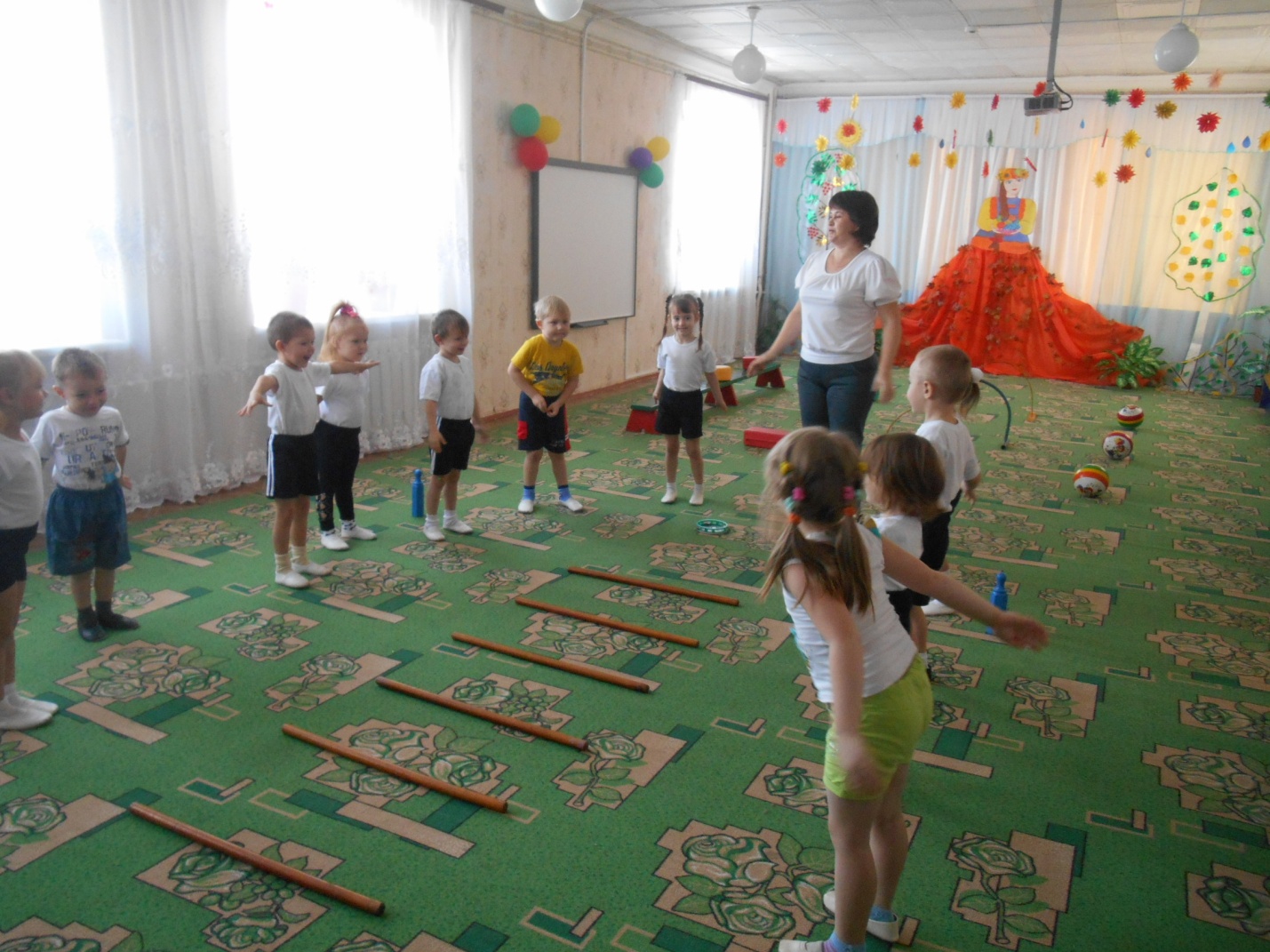 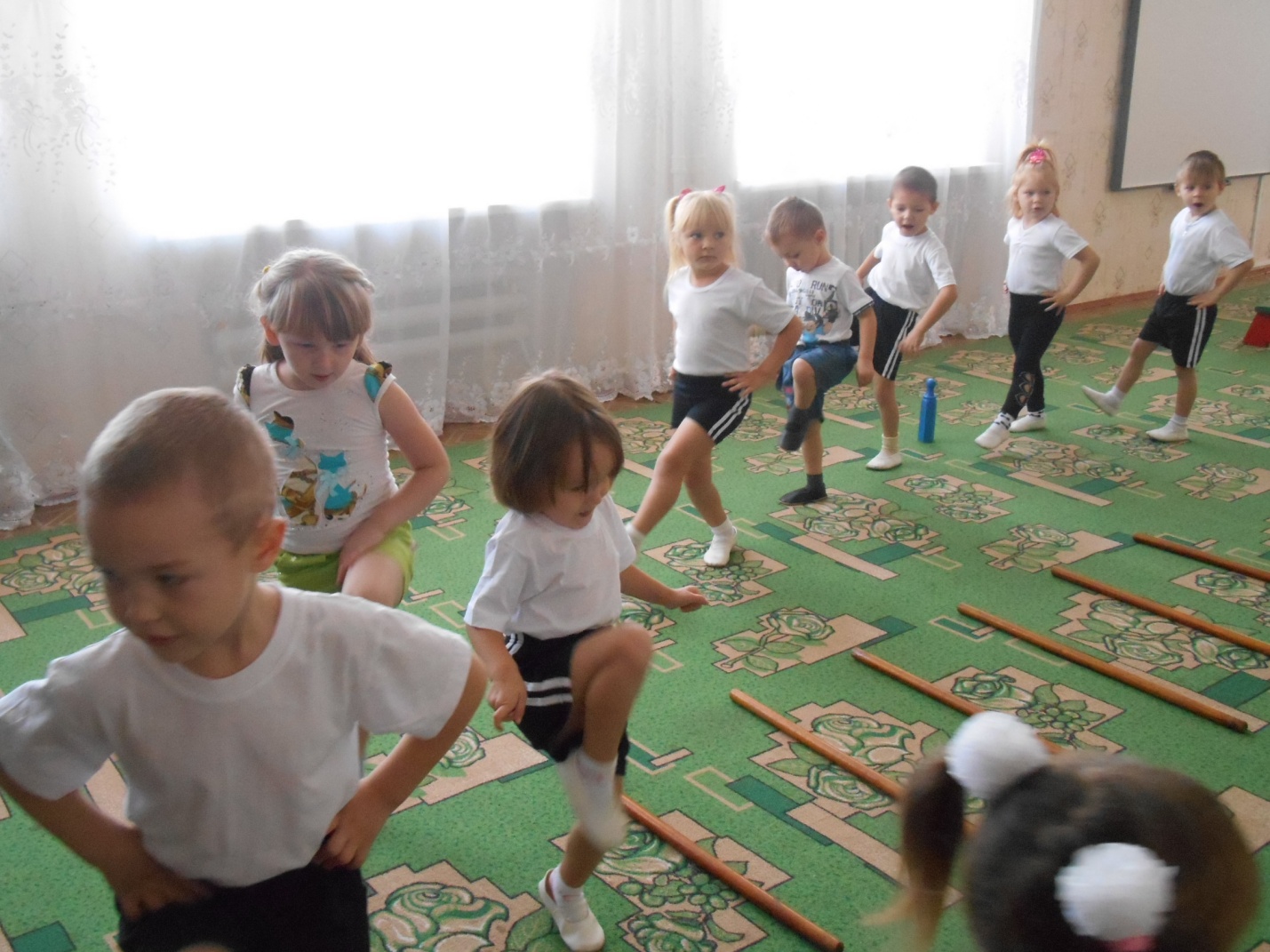 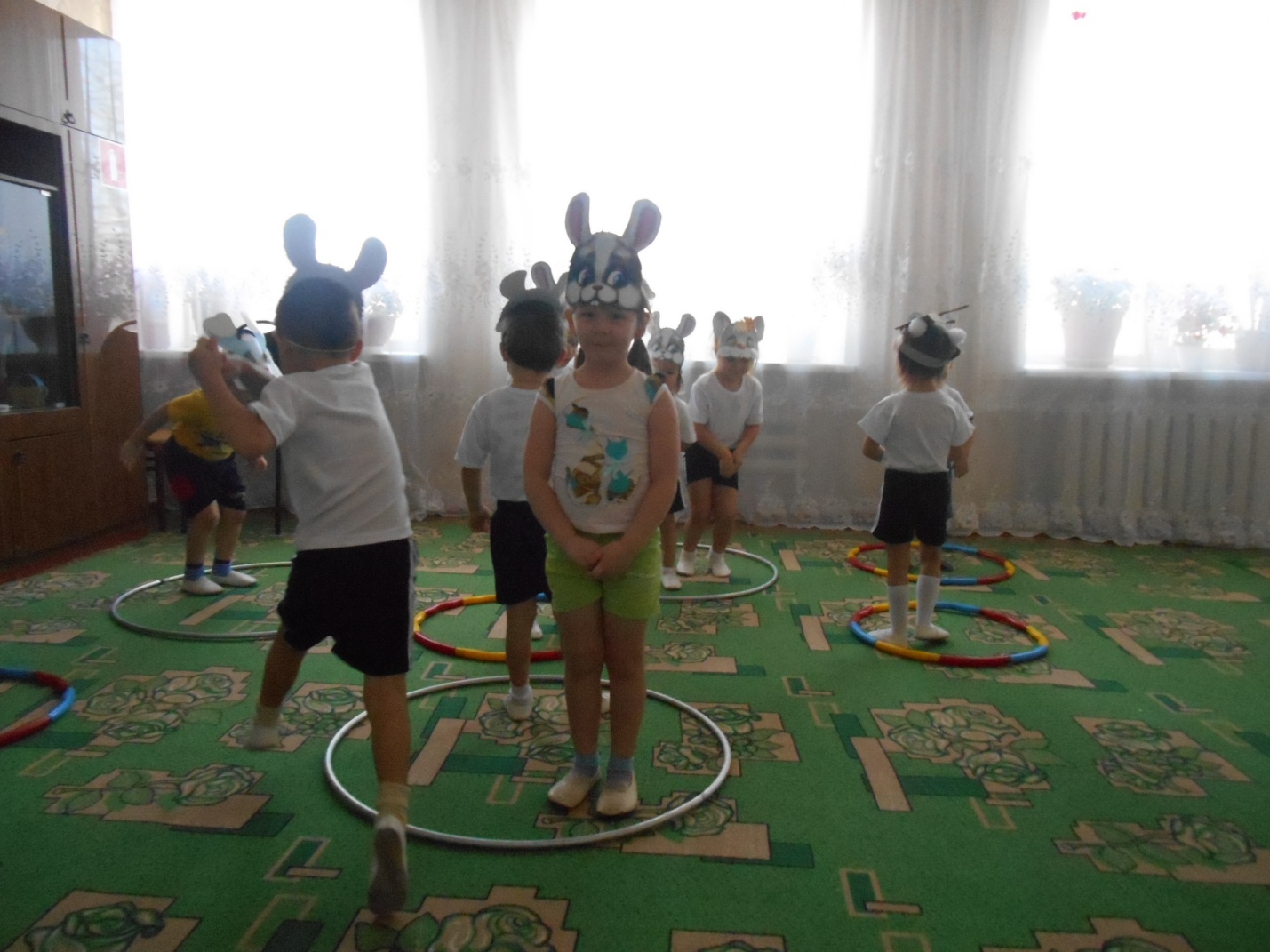 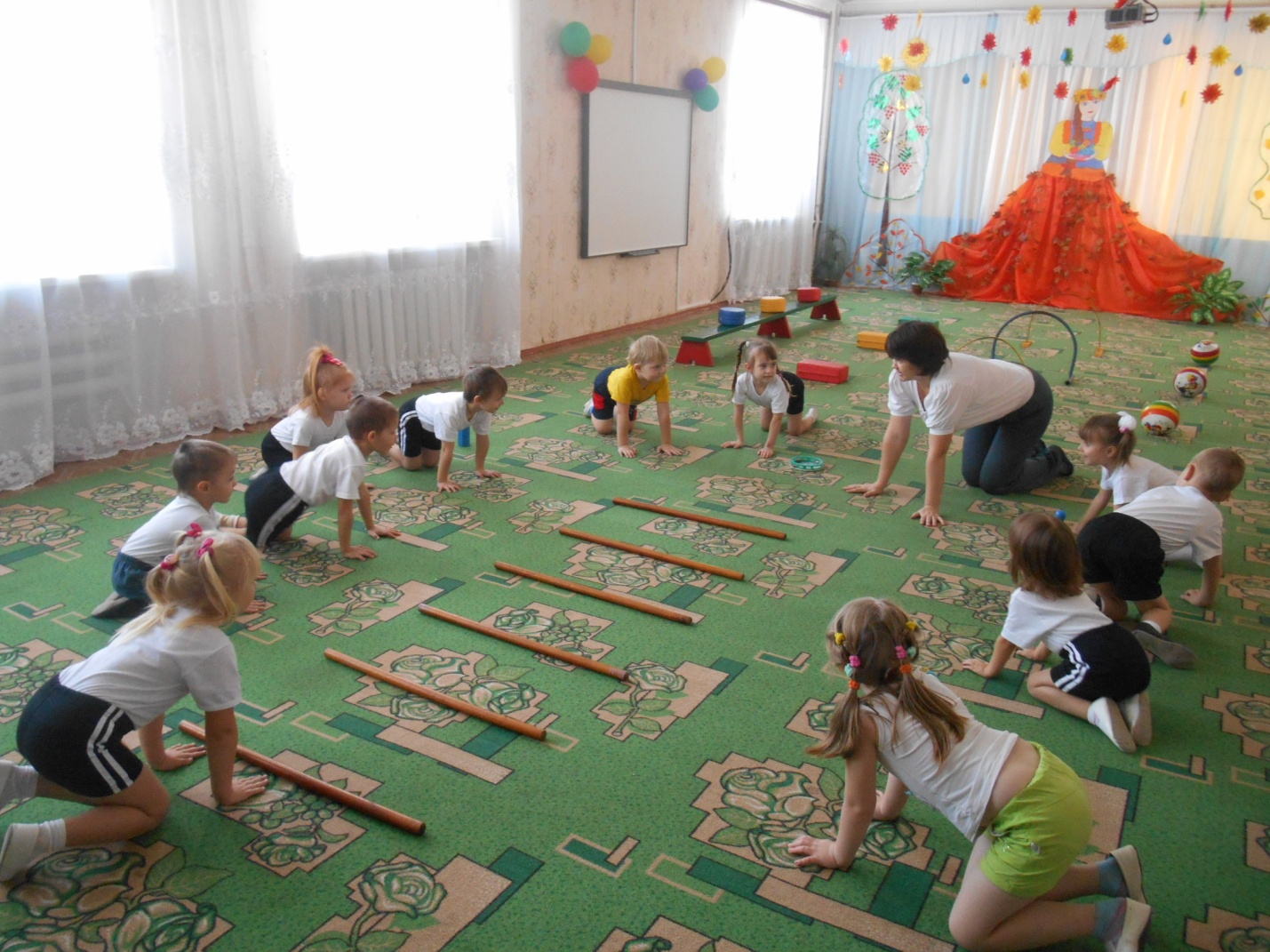 